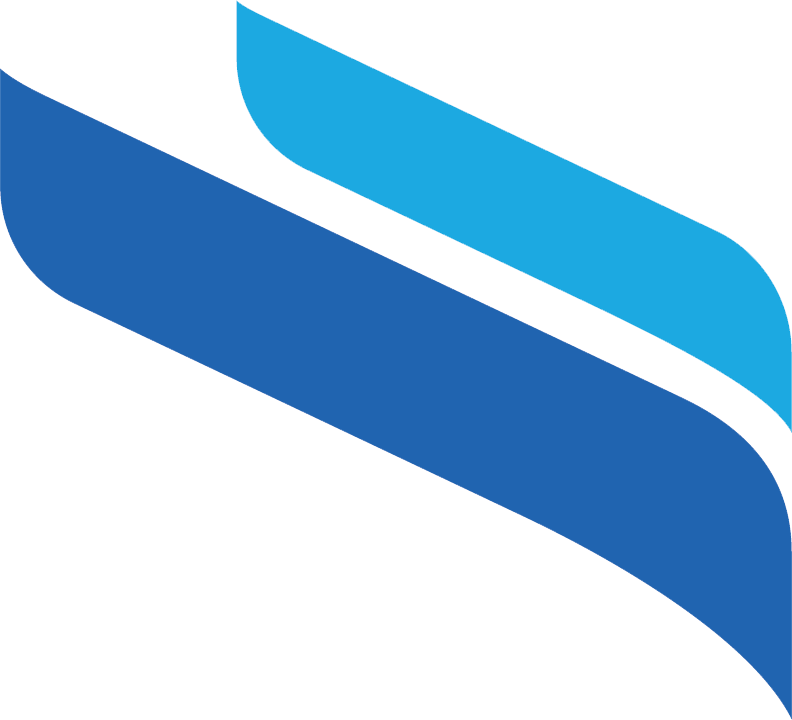 SyllabusDAGR 0980: Farm Management Project I(Fall 2023)TABLE OF CONTENTSCOURSE DETAILSInstructor Contact InformationCOURSE DESCRIPTIONU of M Course Calendar DescriptionDevelopment of a comprehensive objectives-driven plan that deals with production and financial management. Students will be required to attend interview sessions outside of scheduled classes with an assigned Farm Management Advisor. The Advisor will support students as they apply their management skills and knowledge to a real farm business or a case farm. May not be held with the former DAGR 0690. Prerequisites: ABIZ 0470 and DAGR 0490. Pre- or co-requisite: ABIZ 0450. Additionally, students must submit a satisfactory set of reconciled historical financial statements for the farm they will be basing their project on in order to continue in DAGR 0990.This the official start to your Farm Management Project. Your work in the next two semesters (FMP1 and FMP2) will culminate into your Final Presentation next March. It is important to note that while completing your Farm Management Project, no assignment is a one-and-done assignment, as they all build on each other – one must be satisfactorily competed before attempting the next. General Course DescriptionWhy this course is useful?  
This course is useful for anyone working alongside farm managers in the Agriculture Industry as well as future farm managers. In this course, students complete a comprehensive business plan. It allows students to practise sound farm management decisions by utilizing management functions and technical knowledge gained from courses throughout the program.Who should take this course?
This course is a mandatory requirement for all Agriculture Diploma students.How this course fits into the curriculum 
The Farm Management Project is the capstone course in the Agriculture Diploma Program. This course allows students to bring together the knowledge acquired throughout the Diploma program into a complete business plan.Course GoalsStudents will develop and understand the importance of farm management skills in the areas of farm financials, budgeting, projections, analysis, among other functionsStudents will integrate individual planning and decision making as they complete the components of a comprehensive farm business planStudents will develop communication, critical thinking and time-management skillsStudents will understand the importance of technological tools for making management decisions Course Learning ObjectivesLearning outcomes assist: Students to identify the knowledge, skills, attitudes and personal attributes expected of them to successfully complete their program of studies; Faculty to develop learning goals and objectives in their courses and programs, in prioritizing and focusing the learning experiences, and in the selection of appropriate assessment tools and; Potential students and outside agencies to assess the quality of our academic programs.These learning outcomes include:Students will identify and describe many management functions involved in operating a farm and agribusinesses.Students will develop an introductory understanding of the complex skills and knowledge required by successful farm managers for decision making.Students will create a set of objectives that will guide decisions made during the farm management projectStudents will practise and expand critical analysis and decision-making skills (risk, historical analysis, structural modification, etc.)Students will create and refine a set of reconciled financial statements (both historical and projected) Students will apply skills in the area of enterprise budgeting and understand the importance of using costs of production for decision makingStudents will develop business-planning skills in the areas of financials, production, and marketing.Students will create a technology implementation plan from previous and current evaluations of technological tools.  COURSE MATERIALS AND TECHNOLOGYTextbook, Readings, MaterialsRequired Materials: Microsoft Office (Excel/Word/PowerPoint) – All assignments must be completed using Microsoft Excel and Microsoft Word (use of other programs such as numbers, OpenOffice, etc. will not be graded). Microsoft Office is free when students sign up for their UM Net ID. http://www.umanitoba.ca/computing/ist/email/2397.htmlRequired Textbook: NoneSupplementary Readings (not required) - Farm Management 8th Edition. Kay, Edwards, Duffy
Recommended Materials:Web Camera (Video and Microphone capability) – Microsoft Teams classes and scheduled FMA meetings Reliable Internet Connection – Access to a certain level of internet capability will be required to view and complete course material in this course and across the program. Please inform instructor of any technological issues at the beginning of the semester.Course TechnologyUM Learn – UM Learn will be used for posting all pre-recorded lectures, assignment material, and other content. It will also be used for submission and grading of assignments. Please ensure that you are familiar with all functions of this platform. Tutorials on how to use UM Learn are located on its homepage. iClicker – Will be used to track attendance in T/R lecture periodsMicrosoft Teams – For meetings with your FMA outside of regular office hours, please set-up a Teams meeting via emailNote: It is your responsibility to communicate with your instructors well in advance of tests/exams/assignment due dates, of any ongoing technology issues, OR immediately once an issue arises that may impact your ability to complete course workEXPECTATIONS AND POLICIESI EXPECT YOU TO:Read, understand, and follow along with this course syllabus throughout the semester. This includes being aware of key dates, evaluations, weights, etc. This syllabus will be followed very closely by the instructorSeek help/clarification on any concepts that you don’t understand well before assignment deadlinesAttend and participate in tutorial sessions every Tuesday and ThursdayWhen applicable, watch and complete any pre-recorded lecture content at the start of each week and formulate questions in the weekly tutorial sessionsTo collaborate in an appropriate manner and check with instructor when you are not sure. E.g., consultations with classmates, farm managers, industry professionals is appropriate; overlapping work, not citing sources, calling another’s work your own, is inappropriate.Regularly access UM Learn site for course information, due dates, news items, grades, etc.Check your University of Manitoba e-mail account daily to access course information.To reply and create new emails with UM email addresses only (http://umanitoba.ca/admin/governance/governing_documents/community/electronic_communication_with_students_policy.html.)To conduct yourself in a professional and respectful manner during in-person lectures, tutorials, instructor/student meetings, etc., and to be good ambassadors of the Ag Diploma program with industry, virtual/in-person tours, or guest lectures.To make yourself aware of Student Accessibility Services and what they do (see below)To respect copyright and ownership of pre-recorded video lectures and live-recorded tutorials in the Recorded Lectures Policy (see below)Attendance at Scheduled classes:  Attendance at the interactive classes is crucial for students for students to understand the assignments that build upon each other to develop a comprehensive management plan. Students who have four or more unexcused absences for the scheduled classes will receive a grade of F in the course.  Attendance will be monitored using i-clicker data.   Attendance at Experiential Learning field trips:  All students must attend required field trips except under extra-ordinary circumstances. Students with conflicts can submit a request for an accommodation for an alternate learning experience.  Written requests for accommodations will be considered by the course instructor to determine alternate experiential learning opportunities if the request is approved.  Requests for accommodation must be communicated via email at least one week prior to any scheduled field trip.  Students who fail to attend the required experiential learning activities or negotiate satisfactory accommodations with the Instructor will receive a grade of F in the course. YOU CAN EXPECT ME TO: Be sufficiently available for communication for any questions you have after class, in my office, via email and Microsoft TeamsTo reply to emails in a timely and clear mannerTo provide clear, detailed explanations and instructions in lectures and for assignments and provide opportunities to apply and practise course conceptsTo regularly update the class on what the end goal is for each assignment and where it fits in to the Farm Management ProjectTo maintain organization and structure within the UM Learn platformTo match your time and effort put into succeeding in this courseTo have assignments graded within 2 weeks of submissionTo provide clear, detailed feedback for each graded assignmentMaintain the integrity of this course and program by checking and reporting any academic integrity concernsRecorded Lectures Policy: I will post pre-recorded video lectures with assignment and content instructions. I will also attempt to record our live tutorials for students to refer to after the lecture is finished. These, along with all other course content are to be used only for the students’ private study and to help compete assignments and must not be shared. Violation of these and other Academic Integrity principles, will lead to serious disciplinary action. The instructor will leave time at the end of each session for ‘off-the record’, non-recorded conversations and questions. Thank you.COURSE SCHEDULEThis schedule is subject to change at the discretion of the instructor and/or based on the learning needs of the students but such changes are subject to Section 2.8 of ROASS. Important Term Dates: Sept 11 	First day of Agriculture Diploma ClassesSept 21		Last day to drop/add coursesOct 2		National Day for Truth and Reconciliation (No Classes)Oct 9		Thanksgiving Day (No Classes)Oct 10-13	Experiential Learning Week (No Classes)Nov 13		Remembrance Day – observed (No Classes)Nov 13 - 17	Fall Term Break (No Classes)Nov 21		Voluntary Withdrawal (VW) DeadlineDec 8		Last Day of ClassesDec 11-21	Examination Period for Diploma**Voluntary Withdrawal Last day to drop the class and receive 100% refund 	 Sept 21VW (Voluntary Withdrawal) Deadline			 Nov 21* Drop a class before the VW deadline in order to prevent your final grade from being assigned and put on academic transcript. If a student VWs before the VW deadline a VW will be shown on their academic transcript. *Prior to the VW deadline, students should have received grading feedback up to 5 assignments* If you are unsure or have concerns about your grade, please contact your instructor who will discuss current standing and help identify strategies for improvement prior to the VW deadline.COURSE ASSESSMENTGradingIn order to proceed into DAGR 0990, you must satisfy the following 3 criteria:Achieve a minimum grade of C in DAGR 0980Have a satisfactory set of historical (reconciled) financial and production records for your case/real farmCompleted all DAGR 0980 assignments satisfactorily deemed by your FMA/Instructor. Failure to complete all assignments to a satisfactory level will result in an F in the course (DAGR 0980).Referencing Style A Works Cited section is required at the end of every assignment throughout your FMP. It will include any source where information was acquired from, such as a farm manager, student, website, etc. This works cited section does not have a specific referencing format requirement; there will be a works cited example/guide posted on UM Learn for you to follow.Assignment Feedback Assignments will be marked with feedback posted within a maximum of two weeks. Feedback type will be one of the following:  1) Comments entered into each students ‘evaluation’ dialogue box, 2) A completed rubric uploaded into the students’ assignment submission.Assignment Extension and Late Submission PolicyAssignments that are late will be given a grade of zero.  Assignments submitted that are not formatted correctly and can not be opened/accessed by Instructor will be given a grade of zero.Exceptions to this would include family, health, or other extraordinary circumstances with supporting documentation (e.g., doctors note or similar).Non-medical Extensions may be granted if students communicate in advance with their Instructor and provide supporting documentation to warrant an extension.  When no extension is granted, late assignments will be assigned a grade of zero.When submitting anything to UM Learn, always make sure you are selecting the correct file and double check to make sure you have received a ‘submission confirmation’ email from UM LEARN to ensure it made it into the assignment folder.Academic IntegrityEach student in this course is expected to abide by the University of Manitoba Academic Integrity principles. Always remember to reference the work and information from others that you have used. Also, be advised that you are required to complete your assignments independently unless otherwise specified. If you are encouraged to work in a team, ensure that your project complies with the academic integrity regulations. You must do your own work during exams. Inappropriate collaborative behavior and violation of other Academic Integrity principles, will lead to the serious disciplinary action.  Visit the Academic Calendar, Student Advocacy, and Academic Integrity web pages for more information and support.  Inappropriate Collaboration: When is collaboration inappropriate?When students work together or share information without specific instructions by the professor, this constitutes inappropriate collaboration. This applies to any assignment or work that will be submitted for a grade. Students should not collaborate unless the professor has given specific instructions about group work and when this is permissible.DAGR 0980Assignments: Work submitted for assignments must be 100% you own, i.e., not the work of anyone else. Consultation with other students is permissible, however, each student must submit their own assignment containing their own work. If you are unsure, please contact instructor.Casefarms: Casefarm work is to be done 100% individually. You are to make your case farm your own as much as possible; this means that neither the financials nor the project itself should have any overlap with another student’s project. Please double check with instructor whenever you are unsure what is considered inappropriate collaboration.Suspected cases of Academic Dishonesty will be brought to the Director of the School’s attention at which point it will be investigated. If it is deemed that Academic Dishonestly took place, an ‘Academic Dishonesty’ note will be placed on the student’s academic transcript.Refer to specific course requirements for academic integrity for individual and group work such as:Group projects are subject to the rules of academic dishonesty;Group members must ensure that a group project adheres to the principles of academic integrity;Students should also be made aware of any specific instructions concerning study groups and individual assignments;The limits of collaboration on assignments should be defined as explicitly as possible; All work should be completed independently unless otherwise specified;Sharing of notes and other materials, such as assignment and exam questions that were provided by the instructor is prohibited, unless otherwise stated. This means that you are not allowed to upload the instructor’s intellectual property to a note-sharing or tutoring website without explicit permission.SCHEDULE “A” POLICIES AND PROCEDURESUM PoliciesAs a student at the University of Manitoba you have rights and responsibilities. It is important for you to know what you can expect from the University as a student and to understand what the University expects from you. Become familiar with the policies and procedures of the University and the regulations that are specific to your faculty, college or school.The University of Manitoba (UM) website’s Governing Documents (https://umanitoba.ca/governance/governing-documents) is one important source of information, in particular the Academic and Students sections. The Student Advocacy office can also help you understand policies and procedures; find their information in the UM Learner Supports section below.Academic CalendarThe Academic Calendar (https://umanitoba.ca/registrar/academic-calendar) is the University’s official publication containing course descriptions, program and graduation requirements, as well as UM and faculty/school-specific rules, regulations and policies. In particular, familiarize yourself with the sections University Policies and Procedures and General Academic Regulations. Academic IntegrityIn addition to reviewing your instructor’s academic integrity policy listed in their syllabus, you are expected to view the General Academic Regulation section within the Academic Calendar  (https://umanitoba.ca/registrar/academic-calendar) and specifically read the regulation pertaining to Academic Integrity. Ask your instructor for additional information about demonstrating academic integrity in your academic work, and consult the following UM resources for more information and support: Academic Integrity (https://umanitoba.ca/student-supports/academic-supports/academic-integrity)Student Resources (https://umanitoba.ca/student-supports/academic-supports/academic-integrity#resources-to-conduct-academic-work-with-integrity)Academic Misconduct and How to Avoid It (https://umanitoba.ca/student-supports/academic-supports/academic-integrity#academic-misconduct-and-how-to-avoid-it)Student Advocacy Office (https://umanitoba.ca/student-supports/academic-supports/student-advocacy)CopyrightAll students are required to respect copyright as per Canada’s Copyright Act. Staff and students play a key role in the University’s copyright compliance as we balance user rights for educational purposes with the rights of content creators from around the world. The Copyright Office (https://umanitoba.ca/copyright/) provides copyright resources and support for all members of the University of Manitoba community. Grade AppealsIf you have questions about your grades, talk to your instructor. There is a process for term work and final grade appeals. Note that you have the right to access your final examination scripts. See the Registrar’s Office (https://umanitoba.ca/registrar/grades/appeal-grade) for more information including appeal deadline dates and the appeal form.Intellectual PropertyFor information about rights and responsibilities regarding intellectual property view the Intellectual Property Policy (https://umanitoba.ca/governance/governing-documents/governing-documents-university-community#intellectual-property) Program-Specific RegulationsFor information on regulations that are specific to your academic program, read the section in the Academic Calendar and on the respective faculty/college/school website (https://umanitoba.ca/academics).Respectful Work and Learning EnvironmentThe University is committed to a respectful work and learning environment. You have the right to be treated with respect and you are expected to conduct yourself in an appropriate and respectful manner. Policies governing UM community behaviour include:Respectful Work and Learning Environment (https://umanitoba.ca/about-um/respectful-work-and-learning-environment-policy)Student Discipline (https://umanitoba.ca/governance/governing-documents-students#student-discipline)Violent or Threatening Behaviour (https://umanitoba.ca/governance/governing-documents-students#violent-or-threatening-behaviour)The UM website, Engaging in Respectful Conduct (https://umanitoba.ca/student-supports/respectful-conduct), includes more details about expectations for behaviours related to university activities.Sexual Violence PoliciesThe UM has several policies and procedures that deal with the rights and responsibilities of the University community with regards to all forms of sexual violence. For a comprehensive list of policies and associated resources, visit the Sexual Violence Resource Centre’s information page (https://umanitoba.ca/student-supports/sexual-violence-support-and-education/sexual-violence-get-informed). Please note that there are many supports available in addition to these policy documents (see UM Learner Supports).Voluntary WithdrawalVoluntary withdrawal (VW) is a way for students to leave a class without academic penalty once the Registration Revision Period has ended. If you opt to voluntarily withdraw from a course, you will not be eligible for a refund and, if applicable, will still be required to pay any outstanding tuition fees for the course. On your transcript, the course you have withdrawn from will be listed; however, “VW” will appear in lieu of a grade. If you do not drop a course before the VW deadline, you will receive a final grade in the course on your transcript. Please note that there are separate deadlines for dropping a course early in a term during the Registration Revision Period. Dropping a course means you are removing that course from your schedule, will not be charged tuition fees for that course, and the course will not appear on your transcript. The Registrar’s Office website, Withdraw from a Course (https://umanitoba.ca/registrar/withdraw-course), includes more information on the different ways in which you can withdraw from a course and important dates and deadlines to do so. UM Learner Supports Below you will find a select list of important supports for learners at the UM, both academic supports and otherwise. For a complete listing of all learner supports at the University of Manitoba, visit the Student Supports website (https://umanitoba.ca/student-supports).Academic AdvisingContact an Academic Advisor (https://umanitoba.ca/student-supports/academic-supports/academic-advising) for support with degree planning and questions about your academic program and regulations.Academic Learning Centre (ALC)The Academic Learning Centre (https://umanitoba.ca/student-supports/academic-supports/academic-learning) offers one-to-one tutoring, groups study sessions and workshops, as well as video and tip-sheet resources to help you throughout your academic program. All Academic Learning Centre programing, supports, and services are free for UM students. Make an appointment for free one-to-one tutoring (https://umanitoba.ca/student-supports/academic-supports/academic-learning/tutoring-group-study#individual-tutoring). Content tutors (over 90 UM courses) can help you understand concepts and learn problem-solving strategies. Study skills tutors can help you improve your skills such as time management and goal setting, reading and note-taking, as well as learning and test-taking strategies. Writing tutors can give you feedback on your academic writing, whether you are just getting started on a written assignment or already have a draft. English as an Additional Language specialist, Antoanela Denchuk, is available for one-to-one tutoring to help you improve your English-language academic writing skills. Use the drop-down menu, read the tutor biographies, and make an appointment for tutoring on the Academic Learning Centre schedule (https://manitoba.mywconline.com/).Attend Supplemental Instruction (SI) (https://umanitoba.ca/student-supports/academic-supports/academic-learning/tutoring-group-study) sessions in historically difficult courses (including Chemistry, Engineering, and Computer Science). These free weekly review sessions are facilitated by a peer mentor who has previously taken the course and provide an opportunity to discuss course content, ask questions, compare notes, solve practice problems, and develop study strategies. See online for a list of SI courses and meeting times. Register for an Academic Success Workshop (https://umanitoba.ca/student-supports/academic-supports/academic-learning/academic-success-workshops), where you can learn strategies to improve your writing and studying. More information on topics, dates, and registration, are found online.Access the Academic Learning Centre’s collection of videos and tip sheets (https://umanitoba.ca/student-supports/academic-supports/academic-learning#tip-sheets-for-writing-and-study-skills) to help you with many of the academic tasks you’ll encounter in university.  Contact the Academic Learning Centre by calling 204-480-1481 or emailing academic_learning@umanitoba.ca. Bannatyne students can contact the Bannatyne Student Services office at 204-272-3190. Basic NeedsIt can be difficult to learn and succeed in courses when you are struggling to meet your or your family’s basic needs. Several UM and community resources are listed below if you would benefit from support with regards to housing, food, finances, and/or childcare:HousingUM Housing (https://umanitoba.ca/housing)Winnipeg Rental Network (https://www.winnipegrentnet.ca/)Manitoba Residential Tenancies Branch (https://www.gov.mb.ca/cca/rtb/)HOPE End Homelessness Winnipeg Services & Supports (https://umanitoba.ca/housing) FoodU of M Food Bank (https://umanitoba.ca/financial-aid-and-awards/u-m-food-bank)Food Matters Manitoba (https://foodmattersmanitoba.ca/find-emergency-food-in-winnipeg/) FinancesUM Financial  Aid and Awards (https://umanitoba.ca/financial-aid-and-awards) Manitoba Student Aid (https://www.edu.gov.mb.ca/msa/) Child CareUM Child Care (https://umanitoba.ca/about-um/child-care)Manitoba Child Care Subsidy (https://bit.ly/3yG3ijy) Manitoba Child Care Association (https://mccahouse.org/looking-for-child-care/)English Language CentreThe English Language Centre (ELC) (https://umanitoba.ca/english-language-centre) provides courses, tests, accommodations and individual support to students whose first language is not English in order to support academic success and participation in the University of Manitoba community.Health and WellnessPhysical, mental, emotional, and spiritual health and wellness play a critical role in student success. See all of UM’s resource on their Health and Wellness (https://umanitoba.ca/student-supports/student-health-and-wellness) website, and make note of several specific UM and community supports listed below.	Winnipeg Urgent Physical and Mental Health CareIf you are an adult experiencing a mental health or psychosocial crisis, contact the Klinic Community Health (https://klinic.mb.ca/crisis-support/) 24/7 crisis line at 204-786-8686, visit the Crisis Response Centre (https://sharedhealthmb.ca/services/mental-health/crisis-response-centre/) located at 817 Bannatyne Avenue, or contact the Mobile Crisis Service at 204-940-1781.To speak with a nurse for guidance on what health-care path to take for the issue you are facing or for general information about health resources available in Manitoba, contact Health Links (https://misericordia.mb.ca/programs/phcc/health-links-info-sante/) at 1-888-315-9257 (toll free).  If you need urgent medical care, visit the Winnipeg Regional Health Authority’s Emergency Department & Urgent Care Wait Times webpage (https://wrha.mb.ca/wait-times/) for a list of locations and current wait times. Student Counselling Centre (SCC)The Student Counselling Centre (https://umanitoba.ca/student-supports/student-health-and-wellness/student-counselling-centre-scc) provides free counselling and mental health support to UM, English Language Centre, and International College of Manitoba (ICM) students. We are open year-round, Monday through Friday from 8:30 am to 4:30 pm. Our commitment is to offer a support service to every student who contacts us. Visit the SCC’s For Urgent Help (https://umanitoba.ca/student-supports/student-health-and-wellness/student-counselling-centre-scc#for-urgent-help) webpage or the urgent care resources listed above if you require immediate support.Visit the SCC’s Our Services (https://umanitoba.ca/student-supports/student-health-and-wellness/student-counselling-centre-scc#for-urgent-help) webpage for more information on accessing a variety of services including individual counselling, counselling workshops and groups, support resources, and learning disability assessment services. The SCC is located is located at 474 UMSU University Centre (Fort Garry Campus). Health and Wellness OfficeStudents often juggle multiple demands, and we recognize that it can be difficult to find balance. For any changes you want to make to your health and wellness, the Health and Wellness Office at the University of Manitoba would like to support you in your journey.  We are here to help you take control of your own health and make your own decisions. We are a judgment-free space and we avoid labels whenever possible. For more information, please visit the Health and Wellness Office (https://umanitoba.ca/student-supports/health-wellness) website.Spiritual Care and Multifaith CentreSpiritual care services are available to all, whether you identify as spiritual, atheist, religious or agnostic. Spiritual Services (https://umanitoba.ca/student-supports/spiritual-services) also offer specific denominational support for certain religious groups and by Indigenous Elders-in-Residence. Student Support Case Management (SSCM)Contact the Student Support Case Management team (https://umanitoba.ca/student-supports/academic-supports/student-advocacy/case-management) if you are concerned about yourself or another student and don’t know where to turn. SSCM helps connect students with on and off campus resources, provides safety planning, and offers other supports, including consultation, educational workshops, and referral to the STATIS threat assessment team.University Health Service (UHS)The University Health Service (https://umanitoba.ca/student-supports/health-wellness/university-health-service) offers a full range of medical services to students, including psychiatric consultation, via two health clinics: Fort Garry Campus: (204) 474-8411, ACW-Lot temporary trailer (behind the Isbister building)Bannatyne Campus: (204) 474-8411, P309 – Pathology BuildingStudent Services at Bannatyne CampusStudent Services at Bannatyne Campus (SSBC) offers a full range of mental health supports to students and residents in the Rady Faculty of Health Sciences, along with other academic and personal supports.  Visit the SSBC website (https://umanitoba.ca/student-supports/student-services-bannatyne-campus) for a list of services available.Indigenous StudentsStaff, faculty and Elders are well-equipped to ensure your university experience is as beneficial, accessible, and successful as possible. Visit the Indigenous Student Experience (https://umanitoba.ca/indigenous/student-experience) website for more information on the supports and services available.International StudentsThe transition to a new country and a new academic system can be both exciting and overwhelming. The International Centre (IC) is here to help you settle into life at University of Manitoba. Visit the International Students website (https://umanitoba.ca/current-students/international) for more information.Sexual Violence Support and Education Sexual violence affects people of all ages, sexual orientations, genders, gender identities, abilities and relationship statuses. At the U of M, we are committed to ensuring a respectful work and learning environment for all. We want to build a safe and inclusive campus community where survivors of sexual violence know they can receive the supports they need to succeed, both academically and personally.The Sexual Violence Resource Centre (https://umanitoba.ca/sexual-violence), located at 537 UMSU University Centre (Fort Garry campus) provides support, resources, information and referral services for any student, faculty or staff member who has been affected by sexual violence. Student Accessibility Services (SAS)The University of Manitoba is committed to providing an accessible academic community. Student Accessibility Services (https://umanitoba.ca/student-supports/accessibility) offers academic accommodation supports and services such as note-taking, interpreting, assistive technology and exam accommodations. Students who have, or think they may have, a disability (e.g., mental health, learning, medical, hearing, injury-related, visual) are invited to contact SAS to arrange a confidential consultation. SAS is located at 520 University Centre (Fort Garry Campus). Student Advocacy Student Advocacy (https://umanitoba.ca/student-supports/academic-supports/student-advocacy) is a safe place for students. We help you navigate university processes and advocate for your rights as a student at UM. If anything in your personal or academic life is affecting your studies, contact our confidential intake assistant by phone (204-474-7423) or email (stadv@umanitoba.ca). University of Manitoba Libraries (UML)As the primary contact for all research needs, your liaison librarian can play a vital role when completing academic papers and assignments. Liaisons can answer questions about managing citations, or locating appropriate resources, and will address any other concerns you may have, regarding the research process.  Liaisons can be contacted by email or phone, and are also available to meet with you in-person. A complete list of liaison librarians (http://bit.ly/WcEbA1) can be found by subject. In addition, general library assistance is provided in person at 19 University Libraries, located on both the Fort Garry and Bannatyne campuses, as well as in many Winnipeg hospitals. For a listing of all libraries, please consult the UM Libraries and Departments (https://libguides.lib.umanitoba.ca/c.php?g=298526) webpage. When working remotely, students can also receive help online, via the Ask-a-Librarian chat found on the University of Manitoba Libraries’ homepage (https://umanitoba.ca/libraries/) Course Title & Number:Farm Management Project I – DAGR 0980Number of Credit Hours:3Course Delivery:Class: Tuesday, Thursday 8:30am – 9:45am Weekly Group FMA Meetings:Weekly Group FMA meetings will be held every Thursday at 9:00am (*or 11:30am) beginning on Sept 21 and ending Dec 8. The purpose of these meetings are to create: 1) A casual meeting place with a handful of your peers  who share the same FMA for questions/supplemental information 2) A useful and purposeful weekly dialogue on the FMP that will supplement  students’ management capacity leading up to Presentations. Location TBC by your FMA.Storm days/Instructor Absence: This class may pivot to online synchronous delivery (Microsoft Teams) under extraordinary circumstances such as snowstorms that bring poor commuting conditions, or in the event the instructor(s) become sick. It is important that students check their email frequently in order to assess communications regarding last minute switches to virtual delivery throughout the semester.Field Trips:Experiential Learning Week is Oct 10-13. There are two required experiential learning field trips for DAGR 0980 scheduled. Details to follow. Participation is mandatory. Failure to attend and submit associated assignments will result in an F in the course.Pre-Requisites:ABIZ 0470, DAGR 0490, ABIZ 0450 (co-requisite)Instructor(s) Name:Garrett SawatzkyPreferred Form of Address:GarrettEmail:Garrett.Sawatzky@umanitoba.caAll email communication must conform to the Communicating with Students university policy. It must come from a university email.  Emails from personal accounts will not get a response.Email response time will vary, I will get back to you within the next business day. If you do not receive a response within 48 hours, please reach out again.Please keep all email communication professional and respectfulOffice Hours or Availability:Preferred method is email communication for short questions as well as for booking an appointment ahead of time.Weekly Office Hours:-Tuesday/Thursday 10:00am – 12:00pm  Room 236 Ag Building (or Teams meeting)
-Other times throughout the week  email + Teams meetingFarm Management Advisors:Phil VeldhuisEmail Address			Phillip.Veldhuis@umanitoba.caBailey DelfEmail Address			Bailey.Delf@umanitoba.caTaylor CarlsonEmail Address			Taylor.Carlson@umanitoba.caPhilip FenezEmail Address			Philip.Fenez@umanitoba.caNoah de RocquignyEmail Address			Noah.Derocquigny@umanitoba.ca
COURSE SCHEDULE (subject to change)COURSE SCHEDULE (subject to change)COURSE SCHEDULE (subject to change)COURSE SCHEDULE (subject to change)COURSE SCHEDULE (subject to change)COURSE SCHEDULE (subject to change)COURSE SCHEDULE (subject to change)COURSE SCHEDULE (subject to change)COURSE SCHEDULE (subject to change)COURSE SCHEDULE (subject to change)WeekDate DayPlatformTypeTopicAssignmentDue DateWeightWeight1Sept 12TRoom 219ClassIntroduction/SyllabusFMA1: Intro/BudgetMon, Oct 16Mon, Oct 161.67Sept 14RRoom 219ClassIntroduction/SyllabusAgreement Meeting2Sept 19TRoom 219Class ObjectivesObjectivesMon, Sept 25Mon, Sept 2510Sept 21RRoom 219Tutorial/FMAObjectives3Sept 26TRoom 219Lecture Historical AnalysisHistorical AnalysisMon, Oct 2Mon, Oct 25Sept 28RRoom 219Tutorial/FMAHistorical AnalysisOct 2MNO CLASSES OCT 2 – NATIONAL DAY FOR TRUTH AND RECONCILIATIONNO CLASSES OCT 2 – NATIONAL DAY FOR TRUTH AND RECONCILIATIONNO CLASSES OCT 2 – NATIONAL DAY FOR TRUTH AND RECONCILIATIONNO CLASSES OCT 2 – NATIONAL DAY FOR TRUTH AND RECONCILIATION4Oct 3TRoom 219Class Resource AllocationResource AllocationResource AllocationMon, Oct 16Mon, Oct 1610Oct 5RRoom 219Tutorial/FMAResource AllocationResource AllocationOct 10TNO CLASSES OCT 9 – THANKSGIVING DAYNO CLASSES OCT 9 – THANKSGIVING DAYNO CLASSES OCT 9 – THANKSGIVING DAYOct 12ROCT 10-13: EXP. LEARNING WEEK – NO CLASSESOCT 10-13: EXP. LEARNING WEEK – NO CLASSESOCT 10-13: EXP. LEARNING WEEK – NO CLASSES5Oct 17TRoom 219Class Enterprise BudgetingB1: Cultural PractisesMon, Nov 13Mon, Nov 1320Oct 19RRoom 219Tutorial/FMAB1: Cultural Practises6Oct 24TRoom 219Class Enterprise BudgetingB2: 1x BudgetMon, Oct 30Mon, Oct 305Oct 26RRoom 219Tutorial/FMAB2: 1x BudgetFMA2: BudgetMon, Nov 20Mon, Nov 20 1.677Oct 31TRoom 219Class Enterprise BudgetingB3: All BudgetsMon, Nov 13Mon, Nov 1320Nov 2RRoom 219Tutorial/FMAB3: All Budgets8Nov 7TRoom 219Class Proposed Plan + RiskProposed Plan + RiskMon, Nov 20Mon, Nov 2010Nov 9RRoom 219Tutorial/FMAProposed Plan + Risk Nov 14TNO CLASSES NOV 13-17 – FALL TERM BREAK NO CLASSES NOV 13-17 – FALL TERM BREAK NO CLASSES NOV 13-17 – FALL TERM BREAK NO CLASSES NOV 13-17 – FALL TERM BREAK NO CLASSES NOV 13-17 – FALL TERM BREAK NO CLASSES NOV 13-17 – FALL TERM BREAK Nov 16RNO CLASSES NOV 13-17 – FALL TERM BREAK NO CLASSES NOV 13-17 – FALL TERM BREAK NO CLASSES NOV 13-17 – FALL TERM BREAK NO CLASSES NOV 13-17 – FALL TERM BREAK NO CLASSES NOV 13-17 – FALL TERM BREAK NO CLASSES NOV 13-17 – FALL TERM BREAK 9Nov 21TRoom 219Class MarketingMarketing PlanMon, Nov 27Mon, Nov 2710Nov 23RRoom 219Tutorial/FMAMarketing Plan 10Nov 28TRoom 219Class FarmPlannerHistorical Rec. (5%)Mon, Dec 4Mon, Dec 4P/FNov 30RRoom 219Tutorial/FMAHistorical ReconciliationFMA3: Historical Rec.Mon, Dec 4Mon, Dec 4 1.6711Dec 5TRoom 219Class Historical Rec. Cont’dDec 7RRoom 219Tutorial/FMAHistorical Rec. Cont’d  Last day of classes: Friday, Dec 8th   Last day of classes: Friday, Dec 8th   Last day of classes: Friday, Dec 8th   Last day of classes: Friday, Dec 8th 100AssignmentDate GivenDate DueWeeks to CompleteWeightWeightFMA1: Intro/Budget Agreement MeetingSept 12Oct 2371.671.67ObjectivesSept 19Sept 2511010Historical AnalysisSept 26Oct 2155Resource AllocationOct 3Oct 1621010Cultural PracticesOct 17Nov 13420201x BudgetOct 24Oct 30155FMA2: BudgetOct 24Nov 2041.671.67All BudgetsOct 31Nov 1322020Proposed Operational Plan + RiskNov 7Nov 2021010Marketing PlanNov 21Nov 2711010Historical Reconciliation*Nov 28Dec 415% (P/F)5% (P/F)FMA3: Historical ReconciliationNov 28Dec 411.671.67*A reconciled set of historical financial statements is required to continue in DAGR 0990 – FMP2*A reconciled set of historical financial statements is required to continue in DAGR 0990 – FMP2*A reconciled set of historical financial statements is required to continue in DAGR 0990 – FMP2*A reconciled set of historical financial statements is required to continue in DAGR 0990 – FMP2*A reconciled set of historical financial statements is required to continue in DAGR 0990 – FMP2Monitor your grades closely on UM Learn. Contact Instructor/FMA if you have any concerns.Monitor your grades closely on UM Learn. Contact Instructor/FMA if you have any concerns.Monitor your grades closely on UM Learn. Contact Instructor/FMA if you have any concerns.Monitor your grades closely on UM Learn. Contact Instructor/FMA if you have any concerns.Monitor your grades closely on UM Learn. Contact Instructor/FMA if you have any concerns.Grade AssessmentLetter GradePercentage out of 100Final Grade PointA+95-1004.5A88-944.0B+82-873.5B74-813.0C+66-732.5C60-652.0D50-591.0FLess than 500